             19 февраля 2016 года на базе Детского дома творчества прошел районный конкурс защиты социальных проектов «Я – гражданин России!».               В данном конкурсе приняли участие 10 образовательных учреждений, а это 56 учащихся.             Цель конкурса – вовлечение учащихся в общественно – полезную социальную практику, формирование активной жизненной позиции. Работая над проектами, инициативные группы проводили социальные опросы учащихся, жителей сел, изучали средства массовой информации и локальные акты по вопросам проектирования, встречались с главами местных сельских администраций, в лабораториях школы проводили анализы воды и почвы.                          В составе жюри принял участие и председатель Территориальной избирательной комиссии Богучарского района ЗАИКИН Сергей Иванович. Рассказал ребятам о предстоящих выборах депутатов Государственной Думы Федерального Собрания Российской Федерации седьмого созыва, которые состоятся 18 сентября 2016 года. Высказал предложение, что именно им – молодым юношам и девушкам в дальнейшем, предстоит решать вопросы благоустройства и улучшения жизни в нашем обществе. И уже сейчас, готовя свои социальные проекты искренне болеете за будущее своих школ, своей малой Родины, верите, что усилия по созданию «оазисов красоты и отдыха», проведению мероприятий по здоровому образу жизни решат многие социальные проблемы Победителями стали:I место –МКОУ «Подколодновская СОШ» - проект «Обучение компьютерной грамотности жителей нашего села», «Православный уголок в школе – духовно-просветительский ценр» ;               МКОУ «Луговская СОШ» - проект «Розарий школьного двора»;               МКОУ «Варваровская ООШ» - проект «Мы – за здоровый образ жизни»; II место – МКОУ «Полтавская ООШ»;                  МКОУ «Богучарская СОШ № 2»;III место – МКОУ «Богучарская СОШ № 1»;                  МКОУ «Залиманская ООШ»;                  МКОУ «Лебединская СОШ»;                  МКОУ «Дьяченковская СОШ»;                  МКОУ «Терешковская ООШ».               Ребята, принявшие участие в конкурсе, уверены, что любое начинание, если приложить творческие способности, фантазии и активность, можно завершить успешно.              Победители конкурса примут участие в областном конкурсе социальных проектов в рамках Всероссийской акции «Я – гражданин России».             Организаторы конкурса МКУ «Управление по образованию и молодежной политике» и МКУ ДО «Богучарский РЦДТ» наградили всех конкурсантов Почетными грамотами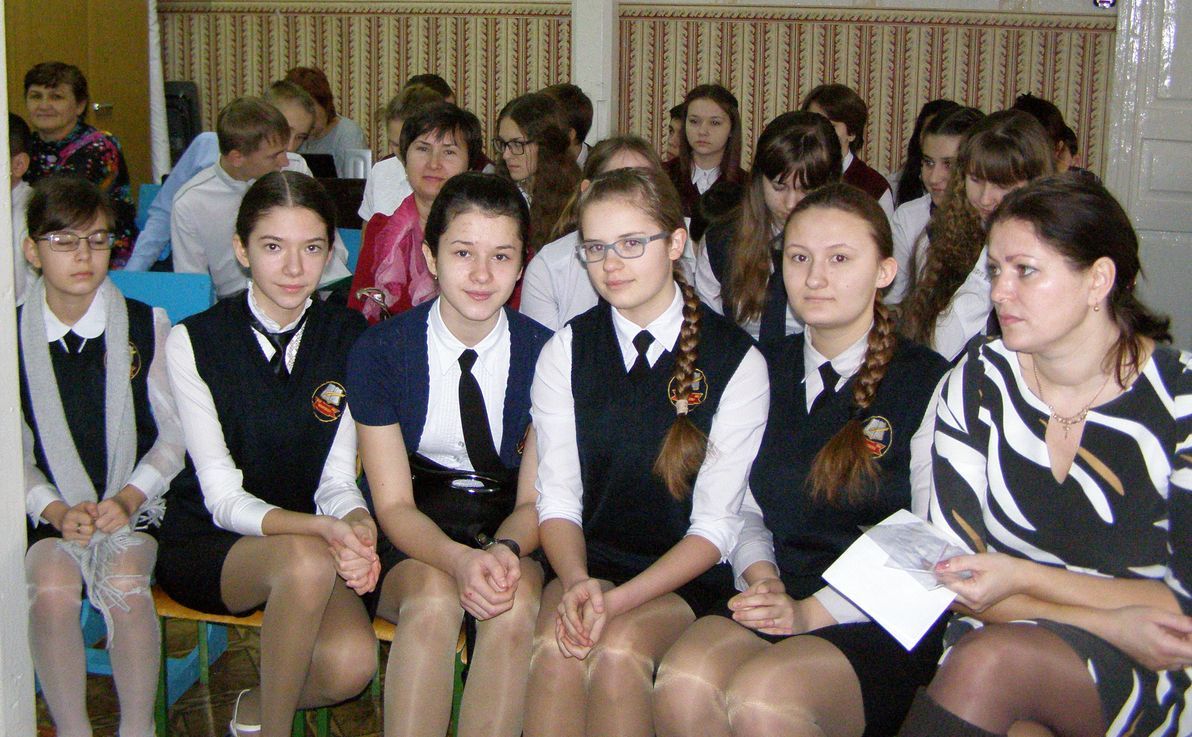 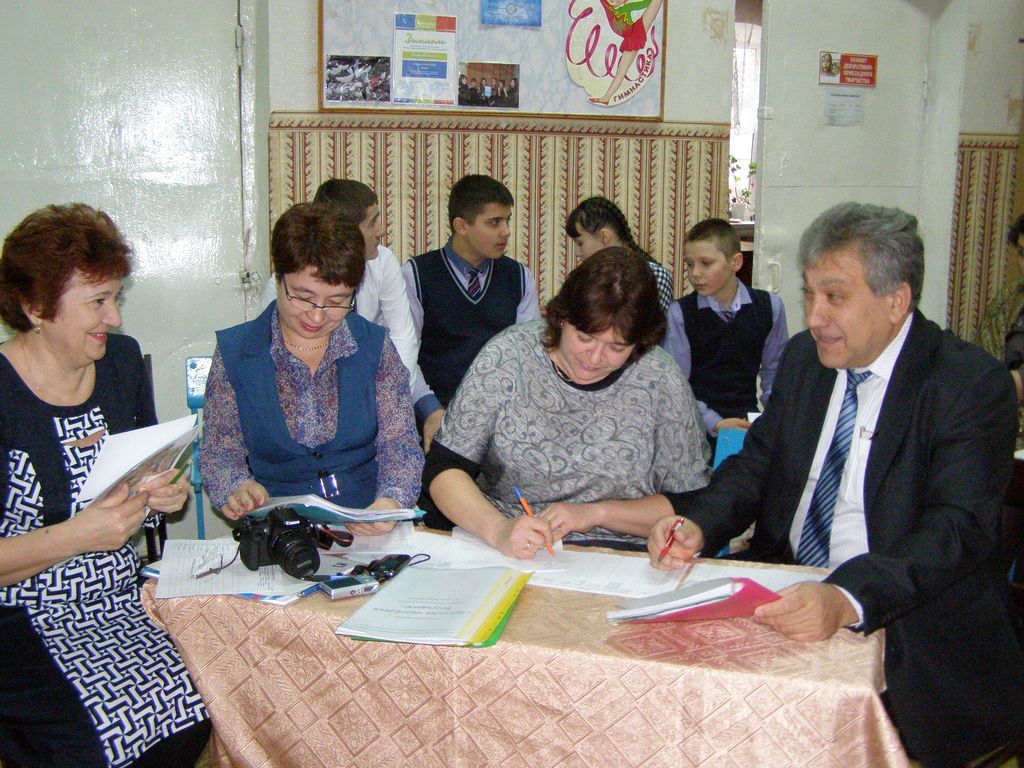 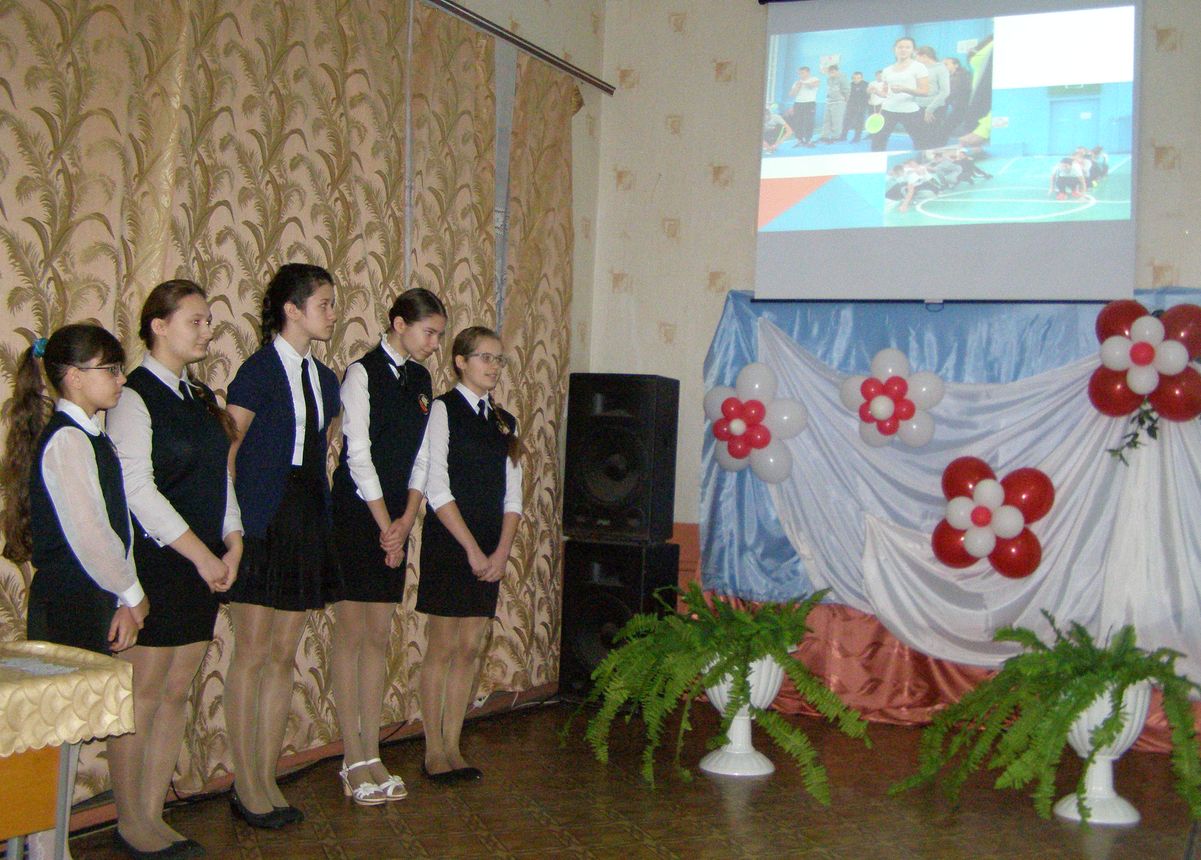 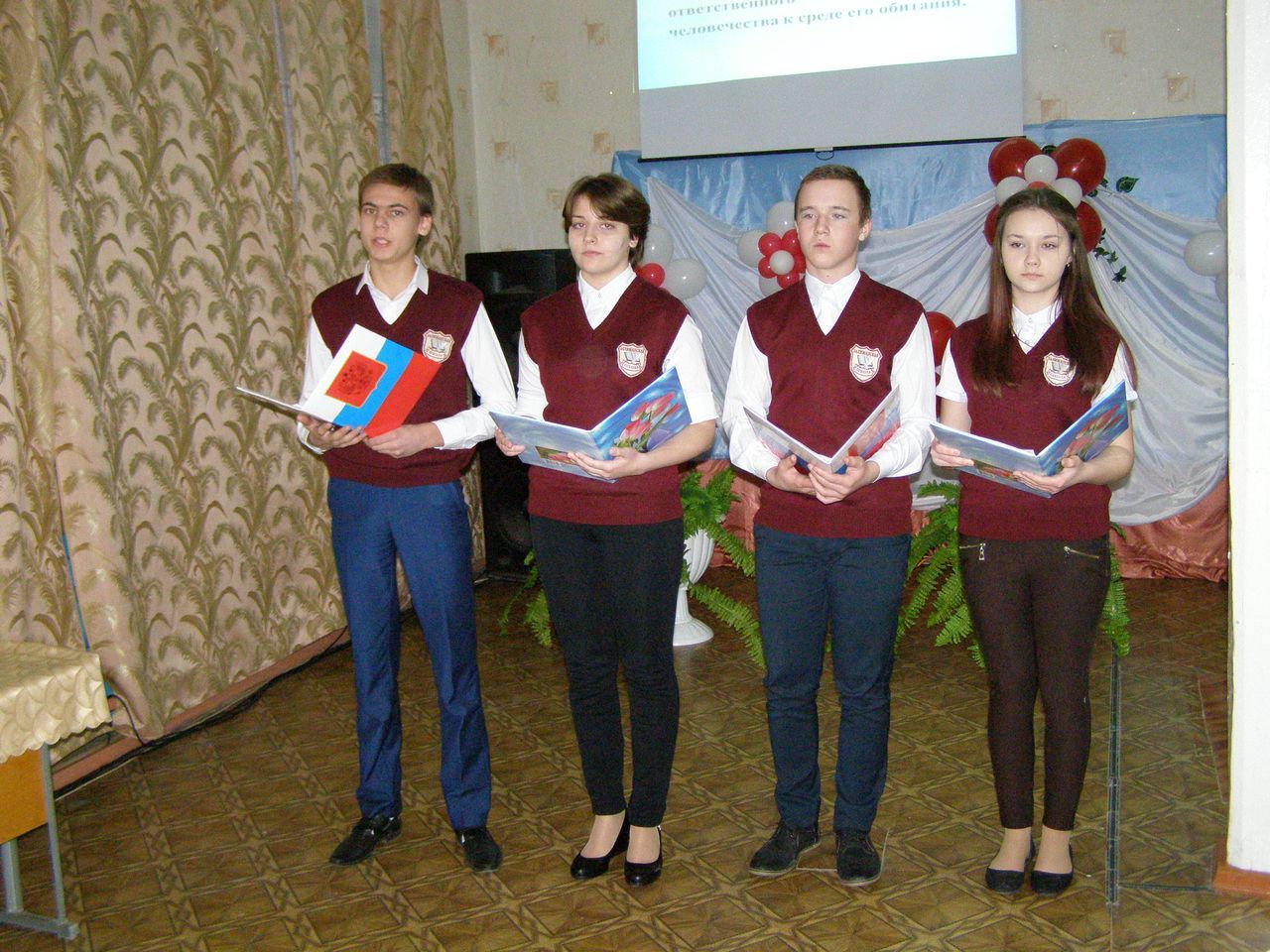 